АДМИНИСТРАЦИЯ ЗАХАРКОВСКОГО СЕЛЬСОВЕТА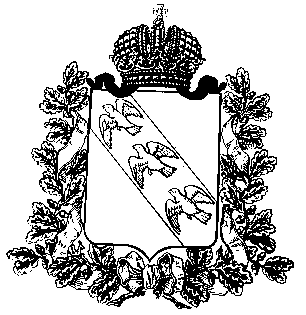 КОНЫШЕВСКОГО РАЙОНА КУРСКОЙ ОБЛАСТИПОСТАНОВЛЕНИЕот 20.07.2017 г.                              № 40-паОб утверждении технологической  схемыпо предоставлению  муниципальной услуги «Предоставление земельных участков,находящихся в муниципальной собственности,и (или) государственная собственность на которые не разграничена,  на территории сельского поселения гражданам для ведения личного подсобного хозяйства в границах населенного пункта, садоводства, дачного хозяйства, гражданам и крестьянским (фермерским) хозяйствамдля осуществления крестьянским (фермерским) хозяйством его деятельности»             В соответствии с Федеральным законом от 06.10.2003 года № 131-ФЗ «Об общих принципах организации местного самоуправления в Российской Федерации», Федеральным законом от 27.07.2010 года № 210-ФЗ «Об организации предоставления государственных и муниципальных услуг», руководствуясь Уставом муниципального образования «Захарковский  сельсовет» Конышевского района Курской области, а также в целях обеспечения автоматизации процесса предоставления муниципальных услуг Администрация Захарковского  сельсовета Конышевского района    ПОСТАНОВЛЯЕТ:Утвердить  технологическую  схему по предоставлениюмуниципальной услуги «Предоставление земельных участков, находящихся в муниципальной собственности, и (или) государственная собственность на которые не разграничена, на территории сельского поселения гражданам для ведения личного подсобного хозяйства в границах населенного пункта, садоводства, дачного хозяйства, гражданам и крестьянским (фермерским) хозяйствам для осуществления крестьянским (фермерским) хозяйством его деятельности».          2. Обнародовать настоящее постановление (с приложением), а также разместить на официальном сайте Администрации Захарковского сельсовета  Конышевского  района  Курской области в сети "Интернет".         3. Настоящее постановление вступает в силу с момента официального обнародования.          4. Контроль за выполнением настоящего постановления оставляю за собой.Глава Захарковского сельсовета                                                        В.Г.Каратаев Технологическая схемаРаздел 1. «Общие сведения о муниципальной услуге»Раздел 2. «Общие сведения о «подуслугах»Раздел 3. «Сведения о заявителях «подуслуги»Раздел 4. «Документы, предоставляемые заявителем для получения «подуслуги»Раздел 5. «Документы и сведения, получаемые посредством межведомственного информационного взаимодействия»Раздел 6. Результаты «подуслуги»Раздел 7. «Технологические процессы предоставления «подуслуги»Раздел 8. «Особенности предоставления «подуслуги» в электронной форме»ОБРАЗЕЦ ЗАЯВЛЕНИЯ                                 ___________________________________________                                        (наименование исполнительного                                        органа муниципальной власти                                    (или: органа местного самоуправления))                                адрес: ____________________________________                                от ________________________________________                                           (наименование или Ф.И.О.)                                адрес: ___________________________________,                                телефон: _______________, факс: __________,                                адрес электронной почты: __________________ЗАЯВЛЕНИЕПрошу предоставить земельный участок ____________________________________________ из земель _______________________, площадью ______ га, для ____________________________________             с кадастровым номером ________________ предназначенный для _________________ , расположенный по адресу:_____________________.   Приложения: (указывается список прилагаемых к заявлению документов):___________________________________________________________________________________ ___________________________________________________________________________________/____________ / ____________________________________________________     (подпись)         (Ф.И.О., должность представителя юридического лица)М.П.                       /____/ ________________ 20__ года.№Параметр Значение параметра/состояние1231.Наименование органа, предоставляющего услугуАдминистрация Захарковского сельсовета Конышевского района Курской области2.Номер услуги в федеральном реестре3.Полное наименование услугиПредоставление земельных участков, находящихся в муниципальной собственности, и (или) государственная собственность на которые не разграничена, на территории сельского поселения гражданам для ведения личного подсобного хозяйства в границах населенного пункта, садоводства, дачного хозяйства, гражданам и крестьянским (фермерским) хозяйствам для осуществления крестьянским (фермерским) хозяйством его деятельности4.Краткое наименование услугиПредоставление земельных участков, находящихся в муниципальной собственности, и (или) государственная собственность на которые не разграничена, на территории сельского поселения гражданам для ведения личного подсобного хозяйства в границах населенного пункта, садоводства, дачного хозяйства, гражданам и крестьянским (фермерским) хозяйствам для осуществления крестьянским (фермерским) хозяйством его деятельности5.Административный регламент предоставления муниципальной услуги Административный регламент  по предоставлению  муниципальной услуги «Предоставление земельных участков, находящихся в муниципальной собственности, и (или) государственная собственность на которые не разграничена, на территории сельского поселения гражданам для ведения личного подсобного хозяйства в границах населенного пункта, садоводства, дачного хозяйства, гражданам и крестьянским (фермерским) хозяйствам для осуществления крестьянским (фермерским) хозяйством его деятельности» утвержден постановлением Администрации Захарковского сельсовета №6-па от 27.02.2017 г.6.Перечень «подуслуг»-7.Способы оценки качества предоставления муниципальной  услугиРадиотелефонная связь- 847156365127.Способы оценки качества предоставления муниципальной  услугиТерминальные устройства-нет7.Способы оценки качества предоставления муниципальной  услугиПортал государственных услуг- http://www.gosuslugi.ru7.Способы оценки качества предоставления муниципальной  услугиОфициальный сайт органа- http://захарковский46.рф  7.Способы оценки качества предоставления муниципальной  услугиДругие способы-нет№Наименование «подуслуги»срок предъявления в зависимости от условийсрок предъявления в зависимости от условийоснования отказа в приеме документовоснования для приостановления «подуслуги»срок приостановления предоставления «подуслуги»плата за предоставление «подуслуги»плата за предоставление «подуслуги»плата за предоставление «подуслуги»способ обращения за получением «подуслуги»способ получения результата «подуслуги»№Наименование «подуслуги»при подаче заявления по месту жительства (месту нахождения юр. лица)при подаче заявления но по месту жительства (по месту обращения)основания отказа в приеме документовоснования для приостановления «подуслуги»срок приостановления предоставления «подуслуги»наличие платы (муниципальной пошлины)реквизиты нормативного акта, являющегося основанием для взымания платы (муниципальной пошлиныКБК для взимания платы (муниципальной пошлины), в том числе для МФЦспособ обращения за получением «подуслуги»способ получения результата «подуслуги»1234567891012131.Предоставление земельных участков, находящихся в муниципальной собственности, и (или) государственная собственность на которые не разграничена, на территории сельского поселения гражданам для ведения личного подсобного хозяйства в границах населенного пункта, садоводства, дачного хозяйства, гражданам и крестьянским (фермерским) хозяйствам для осуществления крестьянским (фермерским) хозяйством его деятельностиСрок предоставления муниципальной услуги составляет 30 календарных дней со дня регистрации заявленияСрок предоставления муниципальной услуги составляет 30 календарных дней со дня регистрации заявленияОснования для отказа в предоставлении муниципальной услуги:-земельный участок, является федеральной собственностью, собственностью Курской области или собственностью иного муниципального образования, а также собственностью юридического и (или) физического лица;- наличие запрета на предоставление земельного участка, установленного действующим законодательством РФ;- земельный участок изъят из оборота или ограничен в обороте, и федеральным законом не допускается его нахождение в частной собственности;- земельный участок зарезервирован для государственных и (или) муниципальных нужд;-наличие вступивших в законную силу решений суда, ограничивающих оборот земельного участка;-представление неполного комплекта документов, необходимых для принятия решения о предоставлении муниципальной услуги, указанных в пункте 2.6.1. Административного регламента.-несоответствие обращения содержанию муниципальной услуги.Основания для приостановления рассмотрения подуслуги отсутствуют.нетнетнетнетАдминистрация или МФЦАдминистрация или МФЦ№п/пКатегории лиц, имеющих право на получение  «подуслуги»Документ, подтверждающий правомочие заявителя соответствующей категории на получение «подуслуги»Установленные требования к документу, подтверждающему правомочие заявителя соответствующей категории на получение «подуслуги»Наличие возможности подачи заявления на предоставление «подуслуги» представителями заявителяИсчерпывающий перечень лиц, имеющих право на подачу заявления от имени заявителяНаименование документа, подтверждающего право подачи заявления от имени заявителяУстановленные требования к документу, подтверждающему право подачи заявления от имени заявителя12345678Предоставление земельных участков, находящихся в муниципальной собственности, и (или) государственная собственность на которые не разграничена, на территории сельского поселения гражданам для ведения личного подсобного хозяйства в границах населенного пункта, садоводства, дачного хозяйства, гражданам и крестьянским (фермерским) хозяйствам для осуществления крестьянским (фермерским) хозяйством его деятельностиПредоставление земельных участков, находящихся в муниципальной собственности, и (или) государственная собственность на которые не разграничена, на территории сельского поселения гражданам для ведения личного подсобного хозяйства в границах населенного пункта, садоводства, дачного хозяйства, гражданам и крестьянским (фермерским) хозяйствам для осуществления крестьянским (фермерским) хозяйством его деятельностиПредоставление земельных участков, находящихся в муниципальной собственности, и (или) государственная собственность на которые не разграничена, на территории сельского поселения гражданам для ведения личного подсобного хозяйства в границах населенного пункта, садоводства, дачного хозяйства, гражданам и крестьянским (фермерским) хозяйствам для осуществления крестьянским (фермерским) хозяйством его деятельностиПредоставление земельных участков, находящихся в муниципальной собственности, и (или) государственная собственность на которые не разграничена, на территории сельского поселения гражданам для ведения личного подсобного хозяйства в границах населенного пункта, садоводства, дачного хозяйства, гражданам и крестьянским (фермерским) хозяйствам для осуществления крестьянским (фермерским) хозяйством его деятельностиПредоставление земельных участков, находящихся в муниципальной собственности, и (или) государственная собственность на которые не разграничена, на территории сельского поселения гражданам для ведения личного подсобного хозяйства в границах населенного пункта, садоводства, дачного хозяйства, гражданам и крестьянским (фермерским) хозяйствам для осуществления крестьянским (фермерским) хозяйством его деятельностиПредоставление земельных участков, находящихся в муниципальной собственности, и (или) государственная собственность на которые не разграничена, на территории сельского поселения гражданам для ведения личного подсобного хозяйства в границах населенного пункта, садоводства, дачного хозяйства, гражданам и крестьянским (фермерским) хозяйствам для осуществления крестьянским (фермерским) хозяйством его деятельностиПредоставление земельных участков, находящихся в муниципальной собственности, и (или) государственная собственность на которые не разграничена, на территории сельского поселения гражданам для ведения личного подсобного хозяйства в границах населенного пункта, садоводства, дачного хозяйства, гражданам и крестьянским (фермерским) хозяйствам для осуществления крестьянским (фермерским) хозяйством его деятельности1Заявителями, обращающимися за предоставлением услуги, являются физические и юридические лица, либо их законные представителиДокумент подтверждающий личность гражданина.Оригиналы для сличения, документы, заверенные надлежащим образомЕсть наличие возможности  предоставления документов представителем заявителяПредставитель, действующий на основании нотариально заверенной доверенности, оформленной в соответствии с законодательством Российской Федерации.ДоверенностьДоверенность должна быть нотариально удостоверена и оформлена в соответствии со статьей 185 Гражданского кодекса Российской Федерации.№п/пКатегория документаНаименования документов, которые предоставляет заявитель для получения «подуслуги»Количество необходимых экземпляров документа с указанием подлинник/копияДокумент, предоставляемый по условиюДокумент, предоставляемый по условиюУстановленные требования к документуФорма (шаблон) документаОбразец документа/ заполнения документа123455678Предоставление земельных участков, находящихся в муниципальной  собственности, и (или) государственная собственность на которые не разграничена, на территории сельского поселения гражданам для ведения личного подсобного хозяйства в границах населенного пункта, садоводства, дачного хозяйства, гражданам и крестьянским (фермерским) хозяйствам для осуществления крестьянским (фермерским) хозяйством его деятельностиПредоставление земельных участков, находящихся в муниципальной  собственности, и (или) государственная собственность на которые не разграничена, на территории сельского поселения гражданам для ведения личного подсобного хозяйства в границах населенного пункта, садоводства, дачного хозяйства, гражданам и крестьянским (фермерским) хозяйствам для осуществления крестьянским (фермерским) хозяйством его деятельностиПредоставление земельных участков, находящихся в муниципальной  собственности, и (или) государственная собственность на которые не разграничена, на территории сельского поселения гражданам для ведения личного подсобного хозяйства в границах населенного пункта, садоводства, дачного хозяйства, гражданам и крестьянским (фермерским) хозяйствам для осуществления крестьянским (фермерским) хозяйством его деятельностиПредоставление земельных участков, находящихся в муниципальной  собственности, и (или) государственная собственность на которые не разграничена, на территории сельского поселения гражданам для ведения личного подсобного хозяйства в границах населенного пункта, садоводства, дачного хозяйства, гражданам и крестьянским (фермерским) хозяйствам для осуществления крестьянским (фермерским) хозяйством его деятельностиПредоставление земельных участков, находящихся в муниципальной  собственности, и (или) государственная собственность на которые не разграничена, на территории сельского поселения гражданам для ведения личного подсобного хозяйства в границах населенного пункта, садоводства, дачного хозяйства, гражданам и крестьянским (фермерским) хозяйствам для осуществления крестьянским (фермерским) хозяйством его деятельностиПредоставление земельных участков, находящихся в муниципальной  собственности, и (или) государственная собственность на которые не разграничена, на территории сельского поселения гражданам для ведения личного подсобного хозяйства в границах населенного пункта, садоводства, дачного хозяйства, гражданам и крестьянским (фермерским) хозяйствам для осуществления крестьянским (фермерским) хозяйством его деятельностиПредоставление земельных участков, находящихся в муниципальной  собственности, и (или) государственная собственность на которые не разграничена, на территории сельского поселения гражданам для ведения личного подсобного хозяйства в границах населенного пункта, садоводства, дачного хозяйства, гражданам и крестьянским (фермерским) хозяйствам для осуществления крестьянским (фермерским) хозяйством его деятельностиПредоставление земельных участков, находящихся в муниципальной  собственности, и (или) государственная собственность на которые не разграничена, на территории сельского поселения гражданам для ведения личного подсобного хозяйства в границах населенного пункта, садоводства, дачного хозяйства, гражданам и крестьянским (фермерским) хозяйствам для осуществления крестьянским (фермерским) хозяйством его деятельностиПредоставление земельных участков, находящихся в муниципальной  собственности, и (или) государственная собственность на которые не разграничена, на территории сельского поселения гражданам для ведения личного подсобного хозяйства в границах населенного пункта, садоводства, дачного хозяйства, гражданам и крестьянским (фермерским) хозяйствам для осуществления крестьянским (фермерским) хозяйством его деятельности1заявление заявлениеОригинал, 1экз.Оригинал, 1экз.-Лично оформленное заявителемПриложение к технологической схемеПриложение  к технологической схеме2Документ, удостоверяющий личность гражданина Российской ФедерацииПаспорт гражданина РФ для граждан РФ старше 14 лет, проживающих на территории РФ; Временное удостоверение личности гражданина Российской Федерации; Удостоверение личности или военный билет военнослужащего; паспорт моряка.Подлинник -(установление личности заявителя, снятие копии)Подлинник -(установление личности заявителя, снятие копии)неттребования установлены Постановлением Правительства Российской Федерации от 8 июля 1997 г. N 828 «Об утверждении Положения о паспорте гражданина Российской Федерации, образца бланка и описания паспорта гражданина Российской Федерации»3копия оформленной в установленном порядке доверенности, заверенная надлежащим образомДоверенностьПодлинник -1 экз Подлинник -1 экз нетДоверенность должна быть нотариально удостоверена и оформлена в соответствии со статьей 185 Гражданского кодекса Российской Федерации.Реквизиты актуальной технологической карты межведомственного взаимодействияНаименование запрашиваемого документа (сведения)Перечень и состав сведений, запрашиваемых в рамках межведомственного взаимодействияНаименование органа (организации), направляющего (ей) межведомственный запросНаименование органа (организации), в адрес которого (ой) направляется межведомственный запросSID электронного сервисаСрок осуществления межведомственного информационного взаимодействияФорма (шаблон) межведомственного запросаОбразец заполнения формы межведомственного запроса123456789Предоставление земельных участков, находящихся в муниципальной собственности, и (или) государственная собственность на которые не разграничена, на территории сельского поселения гражданам для ведения личного подсобного хозяйства в границах населенного пункта, садоводства, дачного хозяйства, гражданам и крестьянским (фермерским) хозяйствам для осуществления крестьянским (фермерским) хозяйством его деятельностиПредоставление земельных участков, находящихся в муниципальной собственности, и (или) государственная собственность на которые не разграничена, на территории сельского поселения гражданам для ведения личного подсобного хозяйства в границах населенного пункта, садоводства, дачного хозяйства, гражданам и крестьянским (фермерским) хозяйствам для осуществления крестьянским (фермерским) хозяйством его деятельностиПредоставление земельных участков, находящихся в муниципальной собственности, и (или) государственная собственность на которые не разграничена, на территории сельского поселения гражданам для ведения личного подсобного хозяйства в границах населенного пункта, садоводства, дачного хозяйства, гражданам и крестьянским (фермерским) хозяйствам для осуществления крестьянским (фермерским) хозяйством его деятельностиПредоставление земельных участков, находящихся в муниципальной собственности, и (или) государственная собственность на которые не разграничена, на территории сельского поселения гражданам для ведения личного подсобного хозяйства в границах населенного пункта, садоводства, дачного хозяйства, гражданам и крестьянским (фермерским) хозяйствам для осуществления крестьянским (фермерским) хозяйством его деятельностиПредоставление земельных участков, находящихся в муниципальной собственности, и (или) государственная собственность на которые не разграничена, на территории сельского поселения гражданам для ведения личного подсобного хозяйства в границах населенного пункта, садоводства, дачного хозяйства, гражданам и крестьянским (фермерским) хозяйствам для осуществления крестьянским (фермерским) хозяйством его деятельностиПредоставление земельных участков, находящихся в муниципальной собственности, и (или) государственная собственность на которые не разграничена, на территории сельского поселения гражданам для ведения личного подсобного хозяйства в границах населенного пункта, садоводства, дачного хозяйства, гражданам и крестьянским (фермерским) хозяйствам для осуществления крестьянским (фермерским) хозяйством его деятельностиПредоставление земельных участков, находящихся в муниципальной собственности, и (или) государственная собственность на которые не разграничена, на территории сельского поселения гражданам для ведения личного подсобного хозяйства в границах населенного пункта, садоводства, дачного хозяйства, гражданам и крестьянским (фермерским) хозяйствам для осуществления крестьянским (фермерским) хозяйством его деятельностиПредоставление земельных участков, находящихся в муниципальной собственности, и (или) государственная собственность на которые не разграничена, на территории сельского поселения гражданам для ведения личного подсобного хозяйства в границах населенного пункта, садоводства, дачного хозяйства, гражданам и крестьянским (фермерским) хозяйствам для осуществления крестьянским (фермерским) хозяйством его деятельностиВыписка из ЕГРП о правах на недвижимое имущество и сделок с ним Администрация Захарковского сельсовета, МФЦФедеральная служба муниципальной регистрации, кадастра и картографии (Росреестр)5 рабочих днейСвидетельство о постановке на учет в налоговом органеАдминистрация Захарковского сельсовета, МФЦФедеральная налоговая служба России (ФНС)5 рабочих днейКадастровый паспорт  земельного участкаАдминистрация Захарковского сельсовета,МФЦФедеральная служба муниципальной регистрации, кадастра и картографии (Росреестр)5 рабочих днейкопия свидетельства о муниципальной регистрации физического лица в качестве индивидуального предпринимателя (для индивидуальных предпринимателей), копия свидетельства о муниципальной регистрации юридического лица (для юридических лиц) или выписка из государственных реестров о юридическом лице или индивидуальном предпринимателе, являющемся заявителемАдминистрация Захарковского сельсовета, МФЦФедеральная налоговая служба России (ФНС)5 рабочих дней№п/пДокумент/документы, являющиеся результатом «подуслуги»Требования к документу/документам, являющимся результатом «подуслуги»Характеристика результата (положительный/отрицательный)Форма документа/документов, являющимся результатом «подуслуги»Образец документав/документов, являющихся результатом «подуслуги»Способ получения результатаСрок хранения невостребованных заявителем результатовСрок хранения невостребованных заявителем результатов№п/пДокумент/документы, являющиеся результатом «подуслуги»Требования к документу/документам, являющимся результатом «подуслуги»Характеристика результата (положительный/отрицательный)Форма документа/документов, являющимся результатом «подуслуги»Образец документав/документов, являющихся результатом «подуслуги»Способ получения результатав органахв МФЦ123456789Предоставление земельных участков, находящихся в муниципальной собственности, и (или) государственная собственность на которые не разграничена, на территории сельского поселения гражданам для ведения личного подсобного хозяйства в границах населенного пункта, садоводства, дачного хозяйства, гражданам и крестьянским (фермерским) хозяйствам для осуществления крестьянским (фермерским) хозяйством его деятельностиПредоставление земельных участков, находящихся в муниципальной собственности, и (или) государственная собственность на которые не разграничена, на территории сельского поселения гражданам для ведения личного подсобного хозяйства в границах населенного пункта, садоводства, дачного хозяйства, гражданам и крестьянским (фермерским) хозяйствам для осуществления крестьянским (фермерским) хозяйством его деятельностиПредоставление земельных участков, находящихся в муниципальной собственности, и (или) государственная собственность на которые не разграничена, на территории сельского поселения гражданам для ведения личного подсобного хозяйства в границах населенного пункта, садоводства, дачного хозяйства, гражданам и крестьянским (фермерским) хозяйствам для осуществления крестьянским (фермерским) хозяйством его деятельностиПредоставление земельных участков, находящихся в муниципальной собственности, и (или) государственная собственность на которые не разграничена, на территории сельского поселения гражданам для ведения личного подсобного хозяйства в границах населенного пункта, садоводства, дачного хозяйства, гражданам и крестьянским (фермерским) хозяйствам для осуществления крестьянским (фермерским) хозяйством его деятельностиПредоставление земельных участков, находящихся в муниципальной собственности, и (или) государственная собственность на которые не разграничена, на территории сельского поселения гражданам для ведения личного подсобного хозяйства в границах населенного пункта, садоводства, дачного хозяйства, гражданам и крестьянским (фермерским) хозяйствам для осуществления крестьянским (фермерским) хозяйством его деятельностиПредоставление земельных участков, находящихся в муниципальной собственности, и (или) государственная собственность на которые не разграничена, на территории сельского поселения гражданам для ведения личного подсобного хозяйства в границах населенного пункта, садоводства, дачного хозяйства, гражданам и крестьянским (фермерским) хозяйствам для осуществления крестьянским (фермерским) хозяйством его деятельностиПредоставление земельных участков, находящихся в муниципальной собственности, и (или) государственная собственность на которые не разграничена, на территории сельского поселения гражданам для ведения личного подсобного хозяйства в границах населенного пункта, садоводства, дачного хозяйства, гражданам и крестьянским (фермерским) хозяйствам для осуществления крестьянским (фермерским) хозяйством его деятельностиПредоставление земельных участков, находящихся в муниципальной собственности, и (или) государственная собственность на которые не разграничена, на территории сельского поселения гражданам для ведения личного подсобного хозяйства в границах населенного пункта, садоводства, дачного хозяйства, гражданам и крестьянским (фермерским) хозяйствам для осуществления крестьянским (фермерским) хозяйством его деятельностиПредоставление земельных участков, находящихся в муниципальной собственности, и (или) государственная собственность на которые не разграничена, на территории сельского поселения гражданам для ведения личного подсобного хозяйства в границах населенного пункта, садоводства, дачного хозяйства, гражданам и крестьянским (фермерским) хозяйствам для осуществления крестьянским (фермерским) хозяйством его деятельности1заключение договора купли-продажи или аренды земельного участкаотсутствуютПоложительный, договорЛично,  по почте, МФЦРаботник администрации  по  контактному телефону заявителя по телефону приглашает его для получения результата предоставления муниципальной  услуги, в случае неявки заявителя результат муниципальной  услуги отправляется по почтеСпециалист МФЦ по  контактному телефону заявителя по телефону приглашает его для получения результата предоставления муниципальной  услуги, в случае неявки заявителя результат муниципальной  услуги отправляется по почте2Направление (выдача)мотивированного отказа отсутствуютОтрицательныйУведомление об отказе в предоставлении муниципальной услугиЛично,  по почте, МФЦРаботник администрации  по  контактному телефону заявителя по телефону приглашает его для получения результата предоставления муниципальной  услуги, в случае неявки заявителя результат муниципальной  услуги отправляется по почтеСпециалист МФЦ по  контактному телефону заявителя по телефону приглашает его для получения результата предоставления муниципальной  услуги, в случае неявки заявителя результат муниципальной  услуги отправляется по почте№п/п№п/пНаименование процедуры процессаОсобенности исполнения процедуры процессаСроки исполнения процедуры (процесса)Исполнитель процедуры процессаРесурсы, необходимые для выполнения процедуры процессаФормы документов, необходимые для выполнения процедуры процесса11234567Предоставление земельных участков, находящихся в муниципальной  собственности, и (или) государственная собственность на которые не разграничена, на территории сельского поселения гражданам для ведения личного подсобного хозяйства в границах населенного пункта, садоводства, дачного хозяйства, гражданам и крестьянским (фермерским) хозяйствам для осуществления крестьянским (фермерским) хозяйством его  деятельностиПредоставление земельных участков, находящихся в муниципальной  собственности, и (или) государственная собственность на которые не разграничена, на территории сельского поселения гражданам для ведения личного подсобного хозяйства в границах населенного пункта, садоводства, дачного хозяйства, гражданам и крестьянским (фермерским) хозяйствам для осуществления крестьянским (фермерским) хозяйством его  деятельностиПредоставление земельных участков, находящихся в муниципальной  собственности, и (или) государственная собственность на которые не разграничена, на территории сельского поселения гражданам для ведения личного подсобного хозяйства в границах населенного пункта, садоводства, дачного хозяйства, гражданам и крестьянским (фермерским) хозяйствам для осуществления крестьянским (фермерским) хозяйством его  деятельностиПредоставление земельных участков, находящихся в муниципальной  собственности, и (или) государственная собственность на которые не разграничена, на территории сельского поселения гражданам для ведения личного подсобного хозяйства в границах населенного пункта, садоводства, дачного хозяйства, гражданам и крестьянским (фермерским) хозяйствам для осуществления крестьянским (фермерским) хозяйством его  деятельностиПредоставление земельных участков, находящихся в муниципальной  собственности, и (или) государственная собственность на которые не разграничена, на территории сельского поселения гражданам для ведения личного подсобного хозяйства в границах населенного пункта, садоводства, дачного хозяйства, гражданам и крестьянским (фермерским) хозяйствам для осуществления крестьянским (фермерским) хозяйством его  деятельностиПредоставление земельных участков, находящихся в муниципальной  собственности, и (или) государственная собственность на которые не разграничена, на территории сельского поселения гражданам для ведения личного подсобного хозяйства в границах населенного пункта, садоводства, дачного хозяйства, гражданам и крестьянским (фермерским) хозяйствам для осуществления крестьянским (фермерским) хозяйством его  деятельностиПредоставление земельных участков, находящихся в муниципальной  собственности, и (или) государственная собственность на которые не разграничена, на территории сельского поселения гражданам для ведения личного подсобного хозяйства в границах населенного пункта, садоводства, дачного хозяйства, гражданам и крестьянским (фермерским) хозяйствам для осуществления крестьянским (фермерским) хозяйством его  деятельностиПредоставление земельных участков, находящихся в муниципальной  собственности, и (или) государственная собственность на которые не разграничена, на территории сельского поселения гражданам для ведения личного подсобного хозяйства в границах населенного пункта, садоводства, дачного хозяйства, гражданам и крестьянским (фермерским) хозяйствам для осуществления крестьянским (фермерским) хозяйством его  деятельностиПрием и регистрация заявления и  документов, необходимых для  предоставления муниципальной услугиПрием и регистрация заявления и  документов, необходимых для  предоставления муниципальной услугиПрием и регистрация заявления и  документов, необходимых для  предоставления муниципальной услугиПрием и регистрация заявления и  документов, необходимых для  предоставления муниципальной услугиПрием и регистрация заявления и  документов, необходимых для  предоставления муниципальной услугиПрием и регистрация заявления и  документов, необходимых для  предоставления муниципальной услугиПрием и регистрация заявления и  документов, необходимых для  предоставления муниципальной услугиПрием и регистрация заявления и  документов, необходимых для  предоставления муниципальной услуги11Прием и регистрация заявления с необходимыми документамиСпециалист администрации МФЦ , ответственный за прием документов, производит регистрацию заявления, проставляет регистрационный номер и дату регистрации заявления.15 минСпециалист Администрации, МФЦдокументационное обеспечение, технологическое обеспечениеПриложение №1,2 к технологической схеме2.Формирование и направление межведомственных запросов2.Формирование и направление межведомственных запросов2.Формирование и направление межведомственных запросов2.Формирование и направление межведомственных запросов2.Формирование и направление межведомственных запросов2.Формирование и направление межведомственных запросов2.Формирование и направление межведомственных запросов2.Формирование и направление межведомственных запросов1Формирование и направление межведомственных запросовФормирование и направление межведомственных запросовКритерием для принятия решения о направлении межведомственных запросов является отсутствие документов, указанных в пункте 13 настоящего Административного регламента.5 рабочих днейСпециалист Администрации, МФЦдокументационное обеспечение, технологическое обеспечение3.Рассмотрение и подготовка документов3.Рассмотрение и подготовка документов3.Рассмотрение и подготовка документов3.Рассмотрение и подготовка документов3.Рассмотрение и подготовка документов3.Рассмотрение и подготовка документов3.Рассмотрение и подготовка документов1Принятие решения, являющегося результатом предоставления муниципальной услугиПринятие решения, являющегося результатом предоставления муниципальной услугизаключение договора купли-продажи или аренды земельного участка30 дней с момента регистрации заявленияСпециалист Администрации, МФЦдокументационное обеспечение, технологическое обеспечение3. Вручение (направление) заявителю результата предоставления муниципальной услуги3. Вручение (направление) заявителю результата предоставления муниципальной услуги3. Вручение (направление) заявителю результата предоставления муниципальной услуги3. Вручение (направление) заявителю результата предоставления муниципальной услуги3. Вручение (направление) заявителю результата предоставления муниципальной услуги3. Вручение (направление) заявителю результата предоставления муниципальной услуги3. Вручение (направление) заявителю результата предоставления муниципальной услуги3. Вручение (направление) заявителю результата предоставления муниципальной услуги1 Вручение (направление) заявителю результата предоставления муниципальной услуги Вручение (направление) заявителю результата предоставления муниципальной услугиРезультатом административной процедуры является: вручение (направление) решения заявителю. представления договора5 рабочих днейСпециалист Администрации, МФЦдокументационное обеспечение, технологическое обеспечение2Отказ в предоставлении муниципальной услугиОтказ в предоставлении муниципальной услугиВручение уведомления3 рабочих дняСпециалист Администрации, МФЦдокументационное обеспечение, технологическое обеспечениеСпособ получения заявителем информации о сроках и порядке предоставления «подуслуги»Способ записи на прием в органСпособ приема и регистрации органом, предоставляющим услугу, запроса и иных документов, необходимых для предоставления «подуслуги»Способ оплаты заявителем муниципальной пошлины или иной платы, взимаемой за предоставление «подуслуги»Способ получения сведений о ходе выполнения запроса о предоставлении «подуслуги»Способ подачи жалобы на нарушение порядка предоставления «подуслуги» и досудебного (внесудебного) обжалования решений и действий (бездействия) органа в процессе получения «подуслуги»123456Предоставление земельных участков, находящихся в муниципальной  собственности, и (или) государственная собственность на которые не разграничена, на территории сельского поселения гражданам для ведения личного подсобного хозяйства в границах населенного пункта, садоводства, дачного хозяйства, гражданам и крестьянским (фермерским) хозяйствам для осуществления крестьянским (фермерским) хозяйством его  деятельностиПредоставление земельных участков, находящихся в муниципальной  собственности, и (или) государственная собственность на которые не разграничена, на территории сельского поселения гражданам для ведения личного подсобного хозяйства в границах населенного пункта, садоводства, дачного хозяйства, гражданам и крестьянским (фермерским) хозяйствам для осуществления крестьянским (фермерским) хозяйством его  деятельностиПредоставление земельных участков, находящихся в муниципальной  собственности, и (или) государственная собственность на которые не разграничена, на территории сельского поселения гражданам для ведения личного подсобного хозяйства в границах населенного пункта, садоводства, дачного хозяйства, гражданам и крестьянским (фермерским) хозяйствам для осуществления крестьянским (фермерским) хозяйством его  деятельностиПредоставление земельных участков, находящихся в муниципальной  собственности, и (или) государственная собственность на которые не разграничена, на территории сельского поселения гражданам для ведения личного подсобного хозяйства в границах населенного пункта, садоводства, дачного хозяйства, гражданам и крестьянским (фермерским) хозяйствам для осуществления крестьянским (фермерским) хозяйством его  деятельностиПредоставление земельных участков, находящихся в муниципальной  собственности, и (или) государственная собственность на которые не разграничена, на территории сельского поселения гражданам для ведения личного подсобного хозяйства в границах населенного пункта, садоводства, дачного хозяйства, гражданам и крестьянским (фермерским) хозяйствам для осуществления крестьянским (фермерским) хозяйством его  деятельностиПредоставление земельных участков, находящихся в муниципальной  собственности, и (или) государственная собственность на которые не разграничена, на территории сельского поселения гражданам для ведения личного подсобного хозяйства в границах населенного пункта, садоводства, дачного хозяйства, гражданам и крестьянским (фермерским) хозяйствам для осуществления крестьянским (фермерским) хозяйством его  деятельностипортал  государственных и муниципальных услугнеттребуется предоставление заявителем документов на бумажном носителе для оказания подуслугинетличный кабинет заявителя на портале государственных и муниципальных услуг, электронная почта заявителяЛично  в администрацию,  официальный сайт органа местного самоуправления, предоставляющего услугуВозможность подачи запроса в электронной форме не предусмотренаВозможность подачи запроса в электронной форме не предусмотренаВозможность подачи запроса в электронной форме не предусмотренаВозможность подачи запроса в электронной форме не предусмотренаВозможность подачи запроса в электронной форме не предусмотренаВозможность подачи запроса в электронной форме не предусмотрена